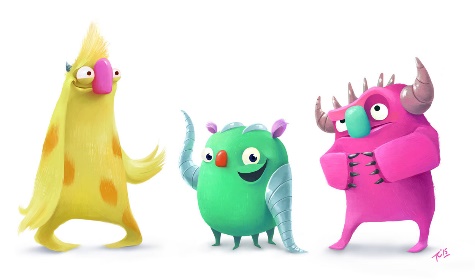 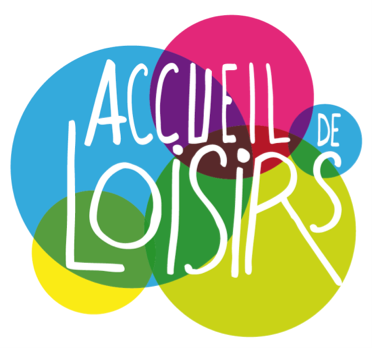 ACTIVITÉS du 19 au 23 Octobre 2020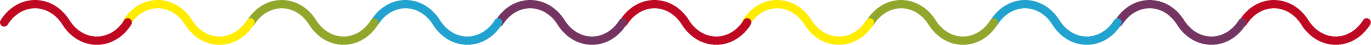 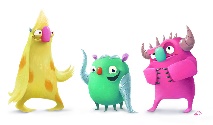 ACTIVITÉS du 19 au 23 Octobre 2020LUNDIMARDI MERCREDI JEUDI VENDREDI  PIWIS (3/4 ans)MatinREGLES DE VIEPomponnes ton monstreSORTIE Cinéma « Le Fellini » à Villefontaine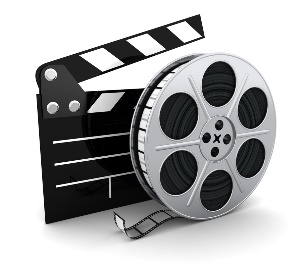 Pâtes à monstreSuis le monstre PIWIS (3/4 ans)Après-midiDessines ton monstreMéfiez-vous des apparencesSORTIE Cinéma « Le Fellini » à VillefontaineOlympiades des monstresMéfiez-vous des apparencesGULLIS (5 ans)MatinREGLES DE VIEChasse au monstreSORTIE Cinéma « Le Fellini » à VillefontaineMéfiez-vous des apparencesMarionnettes : monstre/princesseGULLIS (5 ans)Après-midiMéfiez-vous des apparencesBoîte à HumeurSORTIE Cinéma « Le Fellini » à VillefontaineLe relai puzzlement monstrueuxParcours des monstresLUNDIMARDI MERCREDI JEUDI VENDREDI  TOON’S (6-7 ans)                  Matin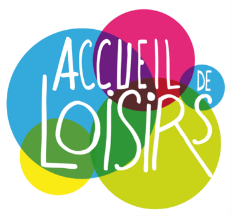 REGLES DE VIEPuzzle FantômeSORTIECinéma « Le Fellini » à VillefontaineLe Ver de terreMonstro-mains  TOON’S (6-7 ans)                  Après-midiGrille Fantômes                             Mascotte de l’horreurMéfiez-vous des apparencesSORTIECinéma « Le Fellini » à VillefontaineCréa-Ghost Groupe piscineTOONIC’S (8 ans)MatinREGLES DE VIELe balai de la sorcièreSORTIE« NINJA WARIOR »à VilleurbanneMéfiez-vous des apparencesProjet le manoir des bizarreriesTOONIC’S (8 ans)Après-midiProjet le manoir des bizarreriesScoubidweenSORTIE« NINJA WARIOR »à VilleurbanneGroupe piscineTrain fantômeCOMIC’S (9-11 ans)         MatinREGLES DE VIEProjet course d’obstaclesSORTIE 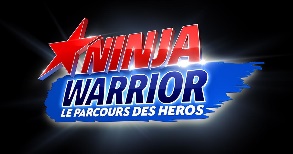 « NINJA WARIOR » à VilleurbanneProjet course d’obstaclesLa brume infernaleCOMIC’S (9-11 ans)         Après-midiProjet course d’obstaclesLe foyer hantéSORTIE « NINJA WARIOR » à VilleurbanneGroupe piscineMéfiez-vous des apparences